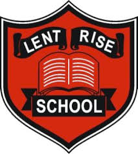 Lent Rise School- Year 6 Curriculum Map*Please note this is subject to change at the teacher’s discretion*Autumn  Spring 1Summer 1TopicNatural DisastersBattle for LifeTudor ExplorationCrime and PunishmentText  Kensuke's KingdomStone Girl Bone Girl - Laurence AnholtHoles - Louise Sacher ScienceLight and ElectricityEvolution and inheritanceHealth and lifestyleInformation TechnologyE-Safety Coding CodingHistory Natural Disasters Darwin and EvolutionTudor ExplorationGeographyNatural DisastersMaps  Coastlines Design TechnologyFoodStructuresStructures MusicMusic from around the worldMusic from around the worldProduction ArtKatsushika HokusaiMeghan CoyleHans Holbein REDiscovery REDiscovery REDiscovery RE PEReal PEReal PE Real PE